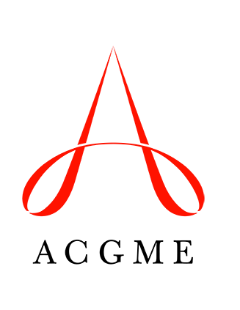 Coordinator Advisory Group Nomination FormJune 2022This form must be completed by the program director or designated institutional official (DIO) supervising the nominee.I am the nominee’s supervisor and approve      ’s participation in the ACGME Coordinator Advisory Group for the period of July 1, 2023 through June 30, 2026. I understand that the ACGME will cover travel-related expenses.Name of Program Director or DIOPosition/Title of Program Director or DIOEmail of Program Director or DIONominee InformationNominee InformationNameName of Institution/ProgramACGME Institution/Program ADS NumberAddress of Institution/ProgramCity, State, and Zip Code of Institution/ProgramBusiness TelephoneEmail AddressDegree(s)Licenses and/or Certification(s)Specialty/Graduate Medical Education (GME) TitleYears of Experience in GMECurrent Professional Position and Description of ResponsibilitiesDescribe any current or past involvement in GME not listed in professional responsibilities aboveList any leadership positions in GME at the local/state/national levelList professional specialty society membershipsGender (click on “Choose an item” to access drop-down menu)Race/Ethnicity (click on “Choose an item” to access drop-down menu)NameDate